Dressurkurs for valp / unghund våren 2023  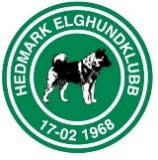 Kurset skal gi hundeeiere en innføring i grunnleggende dressurøvelser. Innføring i øvelsene sitt, innkalling og lineføring, samt hundens utviklingsperioder. Kurset passer for deg som vil ha en trygg, harmonisk og godt dressert familie og jakthund.Kurset består av 8 kvelder hvor
første kveld er teori uten hund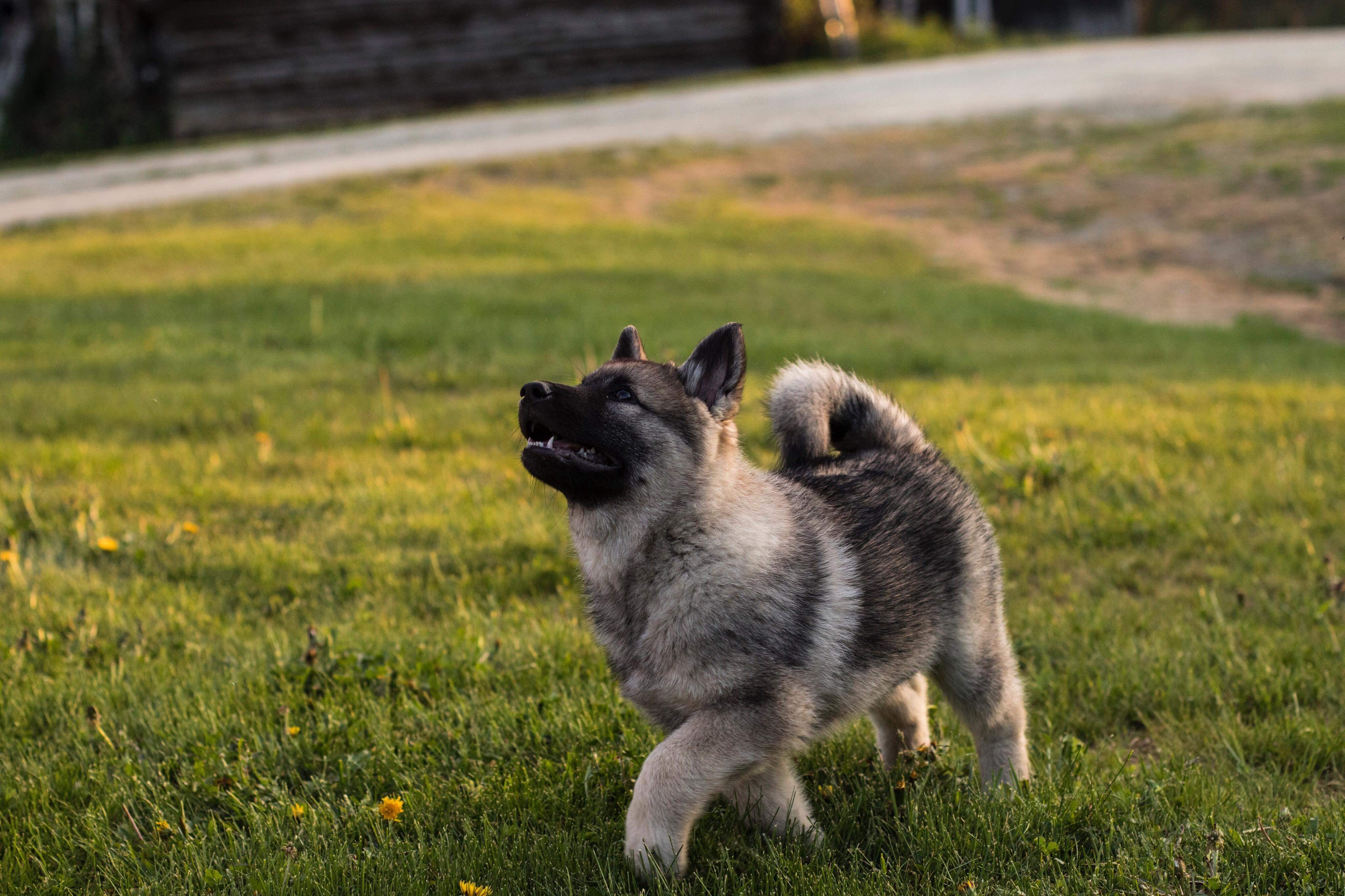 Sted: Bergheim Grendehus, Bergeberget 159,2410 HernesTider: 20.03(teori uten hund kl 18-21), 27.03, 29.03, 13.04, 17.04, 24.04, 02.05 og 08.05.Tidspunkt: kl 18-20Pris: 2100 for medl av HEHK (2800 for ikke medl) Maks 8 deltagerePåmelding til: Gry Bodil Ås per epost g.bodil@icloud.comeller sms 90 15 95 32 innen 01.03.23Ved påmelding – oppgi hundens rase og alder ved oppstart